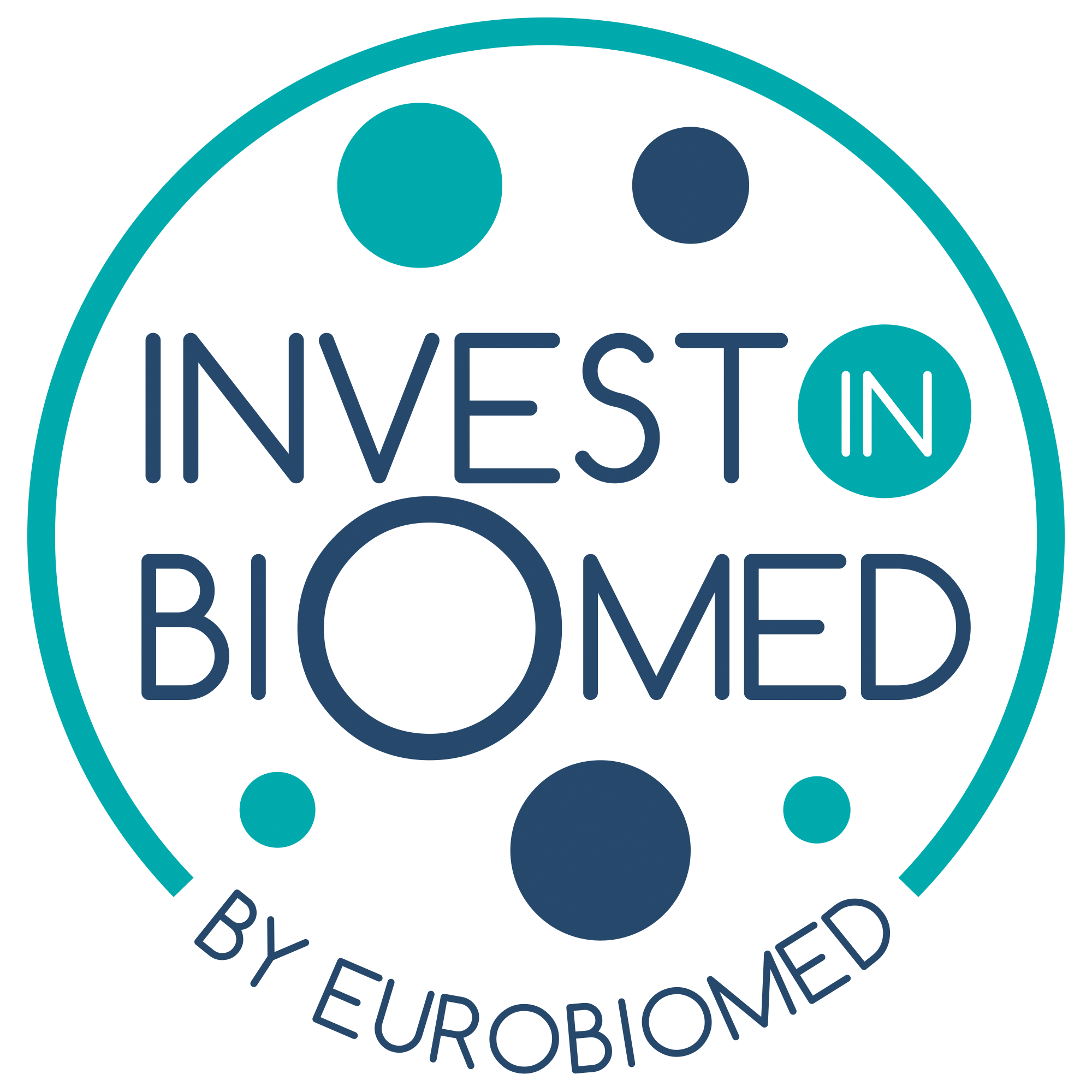 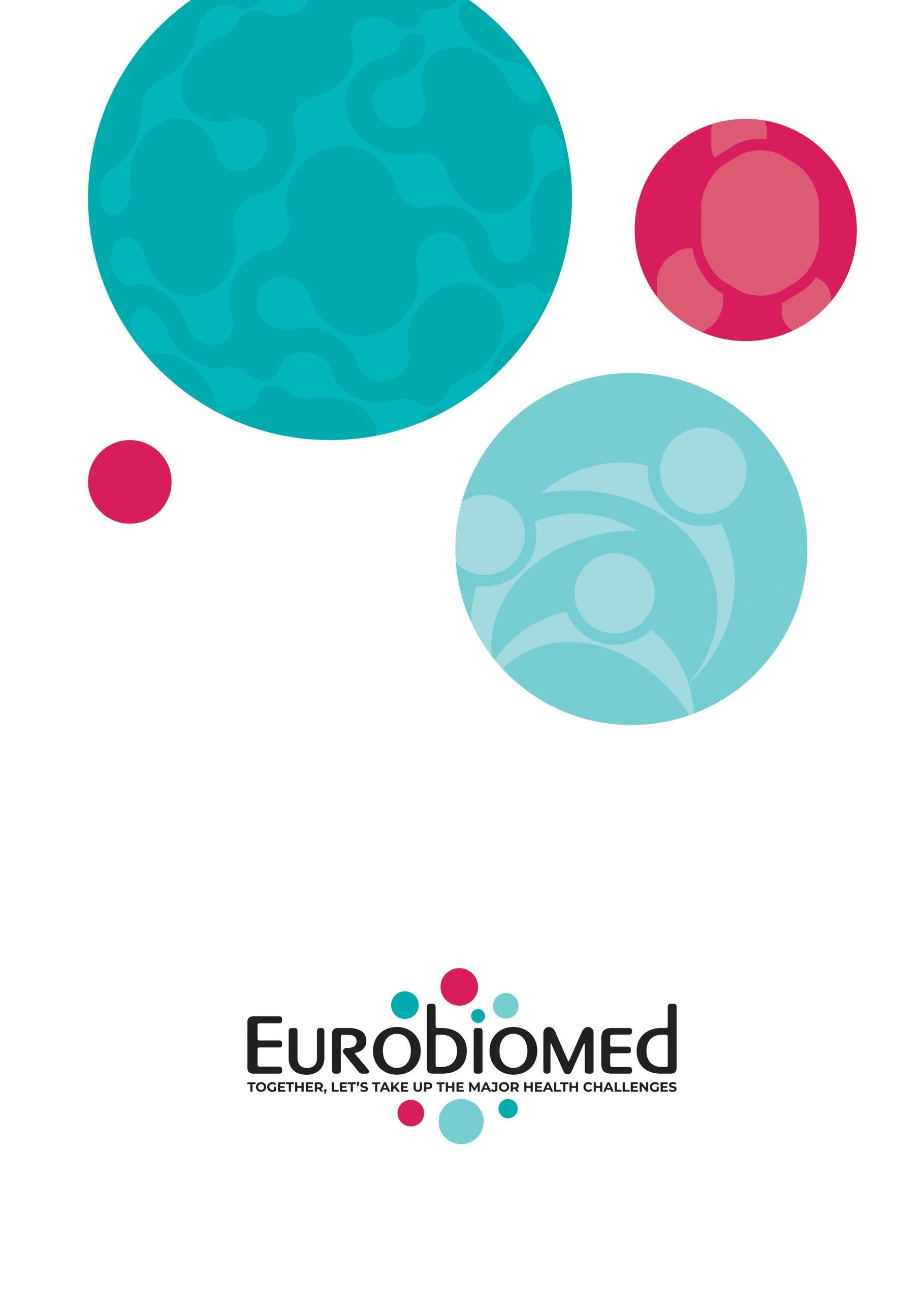 Invest in Biomed  Dans le cadre de son accompagnement à la levée de fonds, Eurobiomed organise cette année la 9e édition de son programme Invest in Biomed. Invest in Biomed est l’occasion pour les entreprises innovantes, créées ou en cours de création, de s’adresser à un panel de fonds d’investissement spécialisés dans le domaine de la Santé. Toutes start-ups, TPE ou PME couvrant les domaines : des Biotech, Medtech (DM et DMDIV), du diagnostic, et de la e-santé, sont éligibles au programme d’Invest in Biomed. Le programme vous permettra, de rencontrer plusieurs investisseurs en un seul lieu, en une seule fois et de maximiser vos chances d’obtenir un financementLe programme Invest in Biomed se déroule en 3 étapes : En amont Une sélection hautement compétitive des dossiers de candidatures par plusieurs phases de sélection mises en place (une présélection interne, et un passage oral devant un comité d’experts composé de CEO de renom, Investisseurs, Chairmen...). Des retours argumentés d’Eurobiomed et de ce comité d’experts.Un accompagnement au pitch personnalisé et individualisé réalisé en interne par le pôle de compétitivité Eurobiomed afin d’optimiser votre présentation et renforcer votre capacité à convaincre les investisseurs.Le jour J Un évènement entièrement en présentiel afin de favoriser les échanges et les moments de networking.De nombreux fonds d’investissement représentés : Business angels professionnels & Family officesFonds d’amorçageCapital-risque régional, national, EuropéenCorporate ventureCapital-développementPost-évènement Un suivi assuré sur une durée de 12 mois pour les entreprises ayant bénéficié de l’accompagnement. Eurobiomed propose à ses membres une prestation optionnelle d’accompagnement à la préparation de sa levée de fonds (sur devis).Les critères de sélection Sont éligibles à ce programme : Les start-ups ou TPE/PME couvrant les domaines :BiotechnologieDiagnosticDispositif médicalE-santéCherchant à lever entre 500 K€ et 5M€Les entreprises candidates doivent être adhérentes du pôle à jour de cotisation lors du dépôt du dossier. Leur demande d’adhésion pourra être réalisée via le formulaire en ligne disponible juste ici. La candidature Les dossiers de candidature doivent comporter : Un pitch deck (de 15 slides maxima comprenant à minima les informations relatives à la technologie, au marché de l’entreprise, la présentation de son équipe, son plan de développement, les financements déjà mobilisés et ceux recherchés dans le cadre de la levée de fonds, les informations financières nécessaires à l’évaluation préalable du dossier)Une fiche identité complète (cf. annexe) Les candidatures sont ouvertes et gratuites pour toutes les entreprises du territoire Français, vous pouvez dès à présent candidater et ce jusqu’au Vendredi 02 Février 18h00.Les dossiers de candidatures sont attendus par retour de ce mail. ATTENTION : Seuls les dossiers complets seront étudiés. ATTENTION : Les informations communiquées dans le dossier, tout comme celles communiquées dans vos présentations ou pitchs, ne doivent pas relever du domaine de la confidentialité de votre entreprise ou de votre projet. Avec votre accord, ces informations pourront être réutilisées pour être publiées dans les outils de communication, ou être diffusées à l’ensemble des participants de la journée Invest in Biomed 2023.Il relève de votre responsabilité de remplir les champs que vous jugerez être communicables. Nous avons besoin de mieux connaitre votre activité ainsi que votre projet de levée de fonds afin de nous assurer que votre demande de présentation corresponde bien aux attentes de cette journée.La procédure de sélection Invest in Biomed étant un programme d’excellence, deux phases de sélection ont été mises en place. Par les équipes d’Eurobiomed : parmi l’ensemble des candidatures reçues, les équipes réaliseront une pré-sélection des meilleurs dossiers. Par un comité d’experts : les dossiers présélectionnés effectueront un passage à l’oral devant ce comité d’experts représenté par l’écosystème d’Eurobiomed. Ce comité sera composé notamment de CEO de renom et d’investisseurs, qui ont pour rôle de finaliser la sélection des candidats au programme d’Invest in Biomed. La liste des experts sera communiquée préalablement aux candidats pour permettre la déclaration éventuelle de conflits d’intérêts. L’ensemble des experts sont soumis à la confidentialité.En définitif, une quinzaine de projets seront sélectionnés pour pitcher devant le panel d’investisseurs. Les candidats non sélectionnés bénéficieront de retours motivés et les candidats sélectionnés de sessions d’accompagnement au pitch. Les candidats sélectionnés devront s’acquitter d’une participation de 2000€ HT correspondants aux frais pour l’organisation de cette rencontre et l’accompagnement des entreprises.Rappel sur les dates importantes à venir Date de clôture de l’AMI : Vendredi 02 février  Date de présélection : Du 05 au 09 février    Date de passage devant le comité d’experts : Entre le 12 et le 23 février Date de lancement de l’accompagnement : Début mars Date de l’évènement : Mercredi 19 juin (Aix-en-Provence ou Marseille)CONTACTEZ-NOUS !Laurent.garnier@eurobiomed.orgLe programme de votre journéeMATIN Sessions de pitch de 12min par société Avec temps de Question / Réponse d’environ 5minPAUSE DEJEUNATOIRES – MOMENTS D’ECHANGES / NETWORKINGAPRES-MIDI Sessions de pitch de 12min par société Avec temps de Question / Réponse d’environ 5minLes financeurs d’Eurobiomed  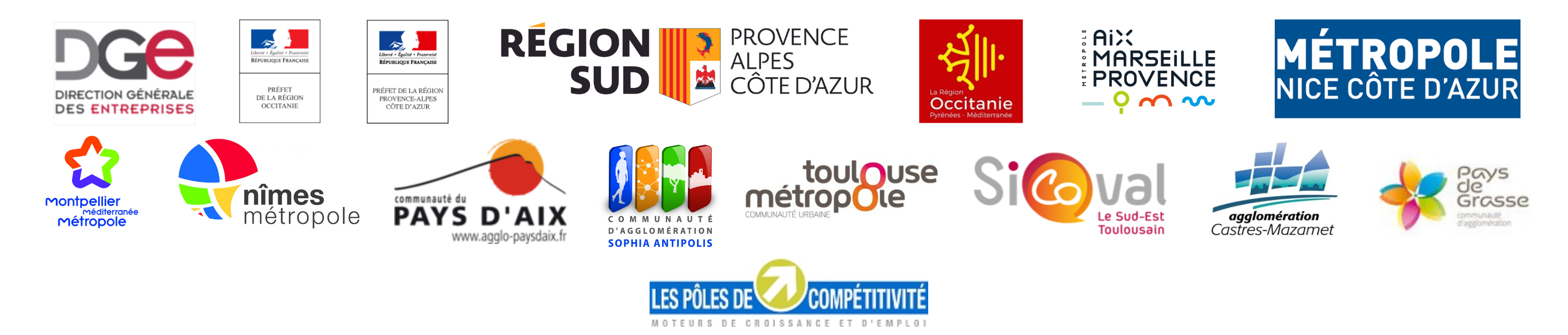 ANNEXE 1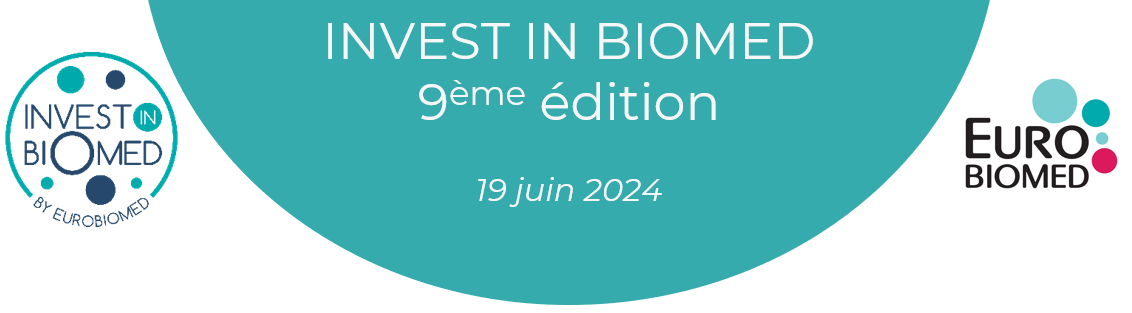 Fiche d’identité de l’entreprise Identité de la société candidateDonnées financières et d’activitéDescription de la sociétéMerci de nous fournir une description non confidentielle de votre société, en 2 à 3 lignes maximum ainsi que les verrous et besoins déjà identifiés pour le développement de votre société. Conditions financières Les candidatures sont ouvertes et gratuites. Des frais de participation pour l’organisation de cette rencontre et l’accompagnement des entreprises sont appliqués aux entreprises sélectionnées. Des tarifs privilégiés seront appliqués aux adhérents du Pôle Eurobiomed soit 2000€ HT.ConfidentialitéLes informations transmises et présentées lors de l’évènement sont supposées être non confidentielles. En participant à Invest in Biomed, vous acceptez que les présentations soient diffusées post évènement à l’ensemble des investisseurs participants à cet évènement.La présentation devant le comité d’experts est soumise au règlement des frais de participation si le candidat est retenu. Le passage devant le comité vaut pour engagement du candidat à régler cette somme.Nom + PrénomSignature du dirigeantPrécédée de la mention« lu et approuvé »+ Logo de la sociétéNom commercial de la société / du projet Forme juridiqueNom du dirigeantCoordonnées du dirigeant (Mail, téléphone) Adresse du siège de la sociétéLien du site InternetDate de création de la sociétéMontant du capital social Répartition du capital social (% par actionnaire)Financement publics obtenus Chiffre d’Affaires 2022Nombre d’employés 2023Montant recherché 